КОМИТЕТ ПО КУЛЬТУРЕ АДМИНИСТРАЦИИ ОДИНЦОВСКОГО ГОРОДСКОГО ОКРУГА МОСКОВСКОЙ ОБЛАСТИИтоговый протокол от 12.12.2020 гV Открытого Окружного Конкурса-фестиваля кинодебютов
«МАГИЯ КИНО»Состав жюри:Председатель жюри:Егор Андреевич Кончаловский - председатель жюри, российский кинорежиссёр, сценарист и кинопродюсерЧлены жюри:Виктор Григорьевич Сологуб – композитор, создатель и участник группы «Странные Игры», «DEADУШКИ», «Попмеханика Сергея Курёхина».Мария Юрьевна Шматкова – главный редактор, заместитель генерального директора телеканала «ОТВ».ПОСТАНОВИЛИПрисудить следующие звания согласно кинематографическим формам. 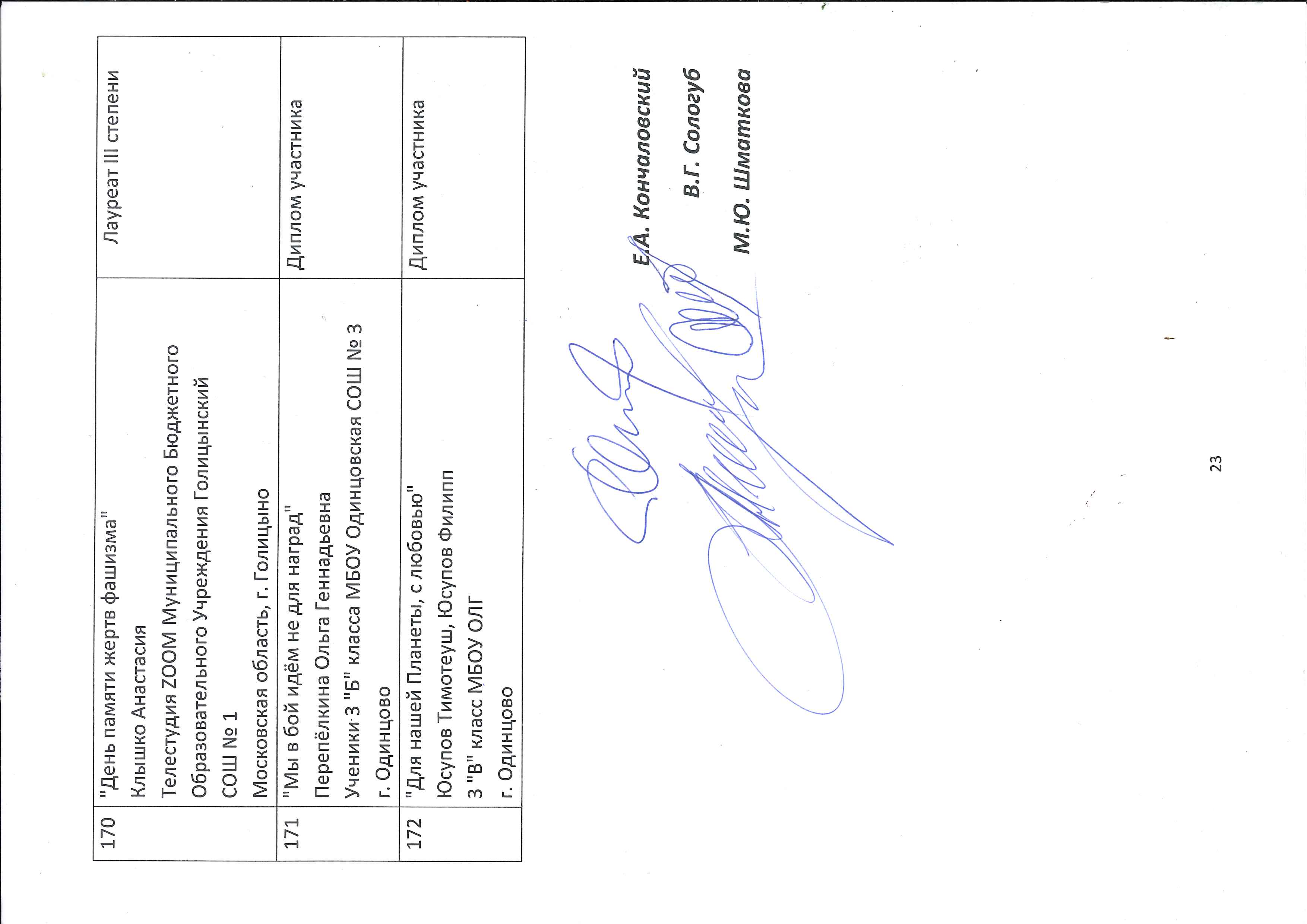 Игровое киноИгровое киноИгровое кино№ п\пНазвание работы, автор, учреждение,Звание1"Па де де"
Коровникова ВалентинаАНО "Мир знаний"г. Санкт - ПетербургГРАН – ПРИЧек на грант100.000 рублей2"Научи" Рыжиков Максим Николаевич г. БалашихаЛауреат I степени3"СЧАСТЬЕ В КОНВЕРТЕ"Суханова СветланаООО "Интеграция"г. Санкт - ПетербургЛауреат II степени4"Цой жив" Рашова Мария НиколаевнаНИУ ВШЭ мастерская игрового кино А.В. Фенченко и И.В. Хотиненког. МоскваЛауреат II степени5«Шестнадцатилетний виски» Лафанов Денис ЮрьевичТворческая группа 3Q – cinemaг. МоскваЛауреат III степени6"За яблочко" Роганова Ксенияг. Санкт-ПетербургЛауреат III степени7"Сиротка" Корякина Нина Степановнаг. ТюменьЛауреат III степени8"Оранжевый"Махмутова Ляйсан 		Киношкола "ЮниФильм", п/к "Ника"		г. КазаньСпециальный приз "Признание от председателя жюри фестиваля Егора Кончаловского"9"НА ДАЛЬНИХ РУБЕЖАХ" Дашкин МаксимООО "Републик"
г. МоскваСпециальный приз"Признание от председателя жюри фестиваля Егора Кончаловского"10"Добрино"Насретдинова Камилла Ураловна		Детская театральная киношкола "Образ"г. КазаньДиплом участника11"Медвежья услуга"Кадочникова Алиса, Шмыгин Александр	Творческая Мастерская "Династия" имени Павла Кадочникова		г. Санкт-ПетербургДиплом участника12"Захочет - напишет"Псакин Артур, Говорющенко МаксимКинокомпания 7 Media Production 		г. МытищиДиплом участника13"Дыши глубже"Сорока Денис Анатольевич 		Belinda Films		г. БрестДиплом участника14"ПРОВИНЦИАЛЬНЫЕ МЕЧТАТЕЛИ"	Шоазимов Руми 			Таджикистан, г. ДушанбеДиплом участника15"Топор"	Рыбакова Ланна (Светлана) Николаевна			г. МоскваДиплом участника16"Собеседование"	Иванов Олег Евгеньевич	г. Санкт-ПетербургДиплом участника17"Как попасть в кино"	Проценко Алексей Юрьевич	г. МоскваДиплом участника18"Капитан"Стерхова Анна Владимировна				г. ИжевскДиплом участника19"Плацебо"Салахатдинова Лейла Растямовна, Махмутов Марсель Замилович	Правообладатель - Balmay		Республика Татарстан, г. КазаньДиплом участника20«Страх-2»Бахтин Владислав Максимович		Студия "Алетейя"		Московская область, г. ЖуковскийДиплом участника21"Холод" Мурзабулатова Анна Юрьевна 		Киношкола MidPoint		Республика Башкортостан, г.УфаДиплом участника22"Расстройство"Унежский Виктор Александрович				г. БалашихаДиплом участника23"ЯРДЫ, 92'"Корытко Андрей		ООО "Горизонт Событий"		г. МоскваДиплом участника24"Однажды в сказочной стране"Мультстудии «Рыжий кот» 		Муниципальное учреждение дополнительного образования "Дом детского творчества"Свердловская область, г. КачканарДиплом участника25"Обезьяна"Баринова Анна Владимировна 	Владимирская киношкола 		г. ВладимирДиплом участника26"Бесит"Серебреников Михаил Николаевич 	Творческое объединение " ГБФ"		г. КрасноярскДиплом участника27"Мастер"Малютин Алексейг. МурманскДиплом участника28"Мечта"Кузьменко Ольга Анатольевна		Команда "Краеведы", TV-студия "12.ru", МАОУ "СОШ №12"		Челябинская область, г. БакалДиплом участника29"Слабак"Палкин Артём		Видеостудия "Кадриль" (МАУ "ЛКДЦ")	Пермский край, г. ЛысьваДиплом участника30"Вместо тебя"Горбатенко Марина, Телицына Александра, Ерошенко Алина	Омский государственный университет им. Ф. М. Достоевского 		г. ОмскДиплом участника31"Невидимка"Аристов Даниил	Омский государственный университет им. Ф. М. Достоевского, Мастерская М.В. Шумова 		г. ОмскДиплом участника32"Проект Орион"Бакуркин Владислав Александрович			г. МоскваДиплом участника33"Телефон"Гладков Игорь Александрович	Любительское объединение "ВАСЬ-КИНО" :  Гладков Игорь Александрович, Театральная студия "Кудесники" ДК "Каскад", посёлок Васькино: Бажина Людмила ВладимировнаМосковская область, г.о. ЧеховДиплом участника34"Заново"Забродин Николай 		Учебный центр кино и телевидения, "Студия Независимых проектов" 		г. МоскваДиплом участника35"Корабль дураков"Козленков Александр АлександровичСельский дом культуры "Молодёжный", творческая группа "Мастер фильм" (посёлок приёмных семей "Орион")Московская область, Г.о. ПодольскДиплом участника36"Десятый урок"Поломазова Ирина	7Б класс МБОУ Одинцовская гимназия № 7		г. ОдинцовоДиплом участника37"Это могло случиться рядом с вами"Куркова Александра Владимировна			г. МоскваДиплом участника38"Подвал Дементора"Сайганова Анна	КИНОшкола "1ыйКАДР"		г. ОдинцовоДиплом участника39"Учитель на замену"Субботин Алексей Владимирович		КИНОшкола "1ыйКАДР"		г. ОдинцовоДиплом участникаМузыкальный видеоклипМузыкальный видеоклипМузыкальный видеоклип40"Я бы песню тебе пропела"Жоричев Никита		г. МоскваЛауреат I степени41"Poet - Должен до конца дойти"Макаров Константин		Омский государственный университет им. Ф. М. Достоевского, Мастерская М.В. Шумова 	г. ОмскЛауреат II степени42"Грот-Бумажные крылья"Романов Александр		Омский государственный университет им. Ф. М. Достоевского, Мастерская М.В. Шумова 	г. ОмскЛауреат III степени43"Нетелефонный разговор"Иванов Олег Евгеньевич	г. Санкт-ПетербургЛауреат III степени44"Кино-это я и ты"	Субботин Алексей Владимирович	КИНОшкола "1ыйКАДР"	г.ОдинцовоЛауреат III степени45" Food Video Mikhail Duerr and Roman Krasikov "Дюрр Михаил		ГБОУ МО "Одинцовский "Десятый лицей"Одинцовский р - н, СНТ ИвушкаНоминация"Лучшая операторская работа"46"Соловейка"Болотникова Екатерина	Bolotnikoff_films - семейная видеостудия 	г. ПодольскДиплом участника47"ALTERNATIVE"Набоков Евгений Михайлович	"Nabokov Production"	г. МоскваДиплом участника48"Суета"Коваленко Луиза		г. ХимкиДиплом участника49"Такая странная любовь"Летников Антон Олегович 		Киностудия "Современность"	г. ВоронежДиплом участника50"Заката свет"Жорэс де Кобордо			г. МоскваДиплом участника51"Комары-комарики"Петров Сергей Владимирович	Ансамбль народной песни "Заряночка"  МБУК КТ КСК "Назарьевский"	г. ОдинцовоДиплом участника52"Всё только начинается"Сырников Анатолий	Студия "Совёнок" "Сланцевская средняя общеобразовательная школа №3"	Ленинградская обл., г. СланцыДиплом участника53"Мираж"Гордеев Тимофей		МультистудиЯ "ХО-РО-ШО!" ГБОУ ДО ДТДМ "Хорошево"	г. МоскваДиплом участника54"Кубок наш!"Кузьменко Ольга Анатольевна	TV-студия "12.ru", МАОУ "СОШ №12"	Челябинская область, г. БакалДиплом участника55"Видеодорожка"Палкин Артём	Видеостудия "Кадриль" (МАУ "ЛКДЦ")	Пермский край, г. ЛысьваДиплом участника56"Новая вселенная"Погоничев Павел	Омский государственный университет им. Ф. М. Достоевского 	г. ОмскДиплом участника57"Баллада о солдате"Ласорыб ИванМихаил Москалёв и ВИА Крылья		Киностудия "Жаворонок", МБУК КДТ "Театральный центр "Жаворонки" 	Московская область, п. ВласихаДиплом участника58"Красные шапочки"Баулин Александр Сергеевич	ВАСЬ-КИНО	Московская область, г.о. ЧеховДиплом участника59Одинцовский эстрадно - симфонический оркестр - "Антивирусный заряд" ("Танец с саблями Арам Хачатурян")Балин Андрей 		МБУК "Одинцовский центр развития культуры" 	г. ОдинцовоДиплом участника60Одинцовский молодёжный оркестр - "Арабская ночь" из м/ф "Аладдин"Михнович Дмитрий Вячеславович		МБУК "Одинцовский центр развития культуры" 	г. ОдинцовоДиплом участника61"Its my Life"	Калантарян Амалия Суреновна и выпускники школы 2020	АНО "СОШ имени И.П. Светловой" 	Одинцовский округ, д. ДарьиноДиплом участника62"На всю планету"	Бушуев Владимир МБОУ Одинцовская гимназия № 7 	г. ОдинцовоДиплом участника63"Серебрится храм"Стрельцов Егор Александрович		Омская область, г. ТараДиплом участника64"Выйду ночью в поле с конём"Соколов Юрий Иванович		ДК "Полёт" МБУ "Импульс" п. МещерскоеМосковская область, г.о. ЧеховДиплом участника65"С 8 Марта!"Ёлчина Екатерина Витальевна		г. ОдинцовоДиплом участникаХроникально-документальный фильмХроникально-документальный фильмХроникально-документальный фильм66"Русский север. Рассветы и закаты"	Болотниковы Александр и ЕкатеринаBolotnikoff_films - творческая видеостудия 		г. ПодольскЛауреат I степени67"Герои Страшного Времени"Черных Марина, Слынько Олеся, Филинкова Мария Творческая группа "В Фокусе"		г. Ростов-на-ДонуЛауреат II степени68"Крёстный отец"Бахтин Владислав Максимович	Студия "Алетейя"		Московская область, г. ЖуковскийЛауреат III степениСпециальный приз "Признание от директора фестиваля "Магия кино" Михаила Ильина"69"Лествица Радости"Бондарева Наталья Владимировна	МАУК "Театр Натальи Бондаревой"		г. ОдинцовоНоминация "За популяризацию духовного наследия"70"Алиса" Проценко Алексей Юрьевичг. МоскваСпециальный приз "Признание от Победителя IV Фестиваля кинодебютов "Магия кино" Анны Барсуковой71"Сквозь Время"Шорин Николай Александрович	Творческое объединение "Dream Team"		г. ЧелябинскДиплом участника72"Живые памятники Санкт - Петербурга" Рудановская Наталия Николаевна				г. МоскваДиплом участника73"Премьера"Мешкарудник Лилия Петровна, Мешкарудник Майя Дмитриевна				Краснодарский край, г.-к. АнапаДиплом участника74"Русский путь"Павлов Дмитрий Викторович				г. МоскваДиплом участника75 «Пока нас помнят, мы живы»	Петрякова Полина 	Творческая Мастерская "Династия" имени Павла Кадочникова		г. Санкт-ПетербургДиплом участника76"Так мы чувствуем"Буймова Дарья Павловна	Народный коллектив "Одинцовский Любительский театр" МБУК "Немчиновский КДЦ"		Московская обл., Одинцовский район, с. НемчиновкаДиплом участника77"Москва. Прикосновение души"Малютина Элина Эдуардовна			г. МоскваДиплом участника78"Последний поцелуй"	Эрадж Нидоев			г. МоскваДиплом участника79"Счастье расписное" Корякина Нина Степановна			г.ТюменьДиплом участника80"Поколение XXI"Максимова Татьяна		Новосибирский национальный исследовательский государственный университет		г. Санкт - ПетербургДиплом участника81"Баллада о зенитчицах"Хайрулина Ольга	Киношкола "ЮниФильм", п/к "Ника"		г. КазаньДиплом участника82"Забытая история"Палкин Артём	Видеостудия "Кадриль" (МАУ «ЛКДЦ»)	Пермский край, г. ЛысьваДиплом участника83"Точка на карте"Гладков Игорь Александрович	Любительское объединение "ВАСЬ-КИНО" : Гладков Игорь Александрович, Бажина Людмила Владимировна, Дёров Михаил БорисовичМосковская область, г.о. ЧеховДиплом участника84"Путь к памяти"	Бегрунов Дмитрий МБОУ Успенская СОШ Режиссер - постановщик Стрембицкая Диана Одинцовский городской округ, с.УспенксоеДиплом участника85"День учителя"Леднёва Александрина, Леднёв Владимир, Скрипкин Владислав, Скрипкин Степан		МБОУ СОШ № 5		г. ОдинцовоДиплом участника86"Поселение с историей: Большие Вяземы"Долгов Антон Николаевич	МАУК КДЦМ "Новое поколение"		Московская область, г. ГолицыноДиплом участника87"Как чума изменила мир"Целиков Александр Александрович	YouTube канал Фабула Мира		г. МоскваДиплом участника88"Индрик. Славянский единорог"Целикова Натали Эдгаровна	МБУК Культурный центр "Барвиха", ютубканал "Фабула мира"		г. МоскваДиплом участникаАнимационный фильмАнимационный фильмАнимационный фильм89"Дорога волшебства"Детская студия анимации "ЮЛА"		Детская академия искусств ЛГАКИ им. М.Матусовского		г. ЛуганскЛауреат I степени90"Бабушкин кактус" Анциферова Янаг. МоскваЛауреат II степени91"Прадедушка"Шаульская Дарья				Ярославская область, г. РыбинскЛауреат III степени92"Собака"Тамарова Ульяна, Белоусова Анастасия, Сафина Сарбина 		Мультстудия "Оранжевый кактус" КМЖ "Юность"	г. ЕкатеринбургЛауреат III степени93"Партизанка Лара"Черепанова Екатерина	Муниципальное учреждение дополнительного образования "Дом детского творчества", мультстудия "Рыжий кот"
Cвердловская область, г. КачканарЛауреат III степени94"Великий Прометей"Детская студия мультипликации «Арбуз»МАУ ДК "Родина" клуб "Прогресс"		г. БердскЛауреат III степени95"Самое ценное"	Полыскалова Александра	Студия "Совёнок" "Сланцевская средняя общеобразовательная школа №3" 	Ленинградская обл., г. СланцыЛауреат III степени96"Зу проголодался"Горшкова Анна		Студия мультипликации "МультЧАЙКА", кино-досуговый центр "ЧАЙКА"	г. Санкт - ПетербургЛауреат III степени97"Каски"Грошев Сергей, Пичужкин Антон, Молокова Лилия, Карасёв Егор, Карасёв Сергей, Иван Здоров 	МБУ ДО ЦВР "Колосок"   Детское Творческое Объединение «ПОЛИГОН»		Нижегородская обл, г.о.г. Бор село Редькино"За раскрытие сложной темы"98"Мечты блокадной девочки"Дубровина Анастасия, Виноградова Анна, Конышева Палина, Забоева Александра		Студия "Совёнок" "Сланцевская средняя общеобразовательная школа №3" Ленинградская обл., г. СланцыОт благотворительного фонда "Порубежье""За патриотическое воспитание"99"Страшно замуж"Мультстудия «Рябинушка»		г. Новосибирск"За оригинальность идеи"100"Как ёжик и медвежонок протирали звёзды"Рачкова Влада и Рачкова Милана		Студия "Совёнок" "Сланцевская средняя общеобразовательная школа №3" 	Ленинградская обл., г. Сланцы"За непосредственность"101"Однажды вечером"Проценко Алексей Юрьевич		г. МоскваДиплом участника102"Дело было вечером"Гладких Владислав, Колонскова Юлия, Михайлов Дмитрий, Щенников Дмитрий, Садык-Оглы Василиса, Шаяхметова Азалия, Юрчевская ДианаМуниципальное учреждение дополнительного образования "Дом детского творчества", мультстудия «Рыжий кот»	Свердловская область, г. КачканарДиплом участника103"Надежда"	Быкова Мария	Муниципальное учреждение дополнительного образования "Дом детского творчества", мультстудия "Рыжий кот"	Свердловская область, г. КачканарДиплом участника104"Ночь, когда сбываются мечты"Бычкова Арина	Муниципальное учреждение дополнительного образования "Дом детского творчества", мультстудия "Рыжий кот"	Свердловская область, г. КачканарДиплом участника105"В сладком морковном лесу"	Студия "Совёнок" Сырников Максим, Гришин Иван, Крень Александра"Сланцевская средняя общеобразовательная школа №3" 		Ленинградская обл., г. СланцыДиплом участника106"Откуда берутся дети"Авдеев Матвей		Детская студия мультипликации "Арбуз" МАУ ДК "Родина" клуб "Прогресс"		г. БердскДиплом участника107"История одной жемчужины"Детская студия мультипликации «Арбуз» МАУ ДК "Родина" клуб "Прогресс"	г. БердскДиплом участника108"Дружба" Мультстудия «Рябинушка»		ДОУ №300		г. НовосибирскДиплом участника109"Любовь на другом берегу"Снытникова Кристина, Снытникова Карина Мультстудия "Рябинушка" ДОУ №300	г. НовосибирскДиплом участника110"Ноги вверх"Потапов ВасилийМультистудиЯ "ХО-РО-ШО!" ГБОУ ДО ДТДМ "Хорошево"		г. МоскваДиплом участника111"О пустоте и доброте"	Павлушкин Максим	МультистудиЯ "ХО-РО-ШО!" ГБОУ ДО ДТДМ "Хорошево"		г. МоскваДиплом участника112"Крах Индораптора"Никольский Андрей			г. ОдинцовоДиплом участника113"Ё"	Студия "Мультики" при ЦРТДиЮ 		Московская обл., г. ИвантеевкаДиплом участника114"Стирка"Палкин Артём		Студия анимационного творчества "Ладушки" (МАУ "ЛКДЦ")		Пермский край, г. ЛысьваДиплом участника115"Мультфильм о папе"	Финк Анастасия Омский государственный университет им. Ф. М. Достоевского, Мастерская М.В. Шумова 		г. ОмскДиплом участника116"Не разлей вода или история о настоящей дружбе"Велижанин Семен, Костомарова Варвара, Велижанин Арсений	 	Студия "KinoKindeClub" при ГАОУ ТО "Гимназия российской культуры"		г.ТюменьДиплом участника117ПРИТЧА "МЫШЬ И ВОРОБЕЙ"	Куделко Анастасия, Лазерко Марк, Телевич Марк, Кушнеревич Лиза, Вилюха Мария, Щербо Александр Детская студия анимации "МУЛЬТИФОКУС"Минская область, г. БорисовДиплом участника118Мультфильм - Легенда "Треуголка Наполеона"Детская студия анимации "МУЛЬТИФОКУС"Минская область, г. БорисовДиплом участника119"Юный Волшебник: Магические вафли"	Ёлчин Лев		г. ОдинцовоДиплом участникаСоциальный роликСоциальный роликСоциальный ролик120"Хоккей без границ"	Шаблий Денис Сергеевич	ОЧУ ДПО "Академия кинематографического и театрального искусства Н.С. Михалкова"		г. МоскваЛауреат I степениСПЕЦИАЛЬНАЯ ПРЕМИЯ10.000 рублей от местного отделения партии "Единая Россия" "За гражданскую и социальную позицию"121"Погружение"Черепанов Алексей Викторович	Центр помощи "5-я раса". Studio "Truth & Madness" (Правда и безумие)		Красноярский край, г. ЕнисейскЛауреат II степениСпециальный приз Телеканала "Одинцово" трансляция в эфире социального ролика от телеканала ОТV главного редактора Марии Шматковой122"Верно?!"Аристов ДаниилОмский государственный университет им. Ф. М. Достоевского, Мастерская М.В. Шумова 		г. ОмскЛауреат II степени123"Не отвлекайтесь за рулем"Иванов Олег Евгеньевич			г. Санкт-ПетербургЛауреат III степени124"#человек"Бойц Андрей Владимирович	Творческая группа "Марс"		г. КалининградЛауреат III степени125"Сказ про Пыдлу"Бахтин Владислав Максимович	Студия "Алетейя"		Московская область, г. ЖуковскийСпециальный приз от Виктора Сологуба"За качество и смелость"126"Банка"	Проценко Алексей Юрьевич			г. МоскваДиплом участника127"Они победили!"	Черепанов Степан	Муниципальное учреждение дополнительного образования "Дом детского творчества", мультстудия "Рыжий кот"	Свердловская область, г. КачканарДиплом участника128"Кощей бессмертный"Полыскалова Александра		Студия "Совёнок" "Сланцевская средняя общеобразовательная школа №3" 	Ленинградская обл., г. СланцыДиплом участника129"Осторожно мошенники"	Антохин Юрий Валерьевич	Народный коллектив "Киностудия "Жаворонок", Театральный центр "Жаворонки"		г. ОдинцовоДиплом участника130"Чистоплюи"Кузьменко Ольга Анатольевна	 TV-студия "12.ru", МАОУ "СОШ №12"	Челябинская область, г. БакалДиплом участника131"Чьё портфолио лучше"Палкин Артём	Молодёжное кино-объединение "Reспект"Пермский край. г. ЛысьваДиплом участника132"Коробочка счастья"Назарова Альбина, Антонова Мария	Детская студия "Серебряный Марс Медиа"		г. ЛуганскДиплом участника133"Клубок"	Хатыпова Снежана, Тюленев Андрей	Детская студия "Серебряный Марс Медиа"		г. ЛуганскДиплом участника134"Шарики"Куклина Софья, Стыцюра Софья, Дягилев Савелий, Умерникова Анна, Умерников Иван, Щербинина АнастасияМультстудия «Оранжевый кактус» КМЖ «Юность»	г. ЕкатеринбургДиплом участника135"Георгиевская ленточка"Якимова Ольга Александровна		МБУ "Центр по культуре и делам молодёжи "Импульс"		Московская область, ГО ЧеховДиплом участника136"COVID - 19"Чернигов Олег Николаевич	Муниципальное бюджетное учреждение культуры городского округа Рошаль "Дом культуры им. А.А. Косякова"		Московская область, г.РошальДиплом участника137"Леса Подмосковья"	Елисеев Борис Юрьевич	МБУК "Одинцовский центр развития культуры" 	г. МоскваДиплом участника138"Мы открываем двери"	Бакрадзе Екатерина МБУК "Одинцовский центр развития культуры" Московская область, п. ГоркиДиплом участника139"Несокрушимая Одинцовская земля"Лобачевский Андрей МихайловичМБУК "Одинцовский центр развития культуры" 	г. ОдинцовоДиплом участника140"Берегите себя"Кочкина Екатерина		МБУК "БИМЦ ОГО" Библиотека № 1	Одинцовский городской округ, посёлок ГоркиДиплом участника141"Спорт - это жизнь"Студия "KinoKindeClub" при ГАОУ ТО "Гимназия российской культуры"			г. ТюменьДиплом участника142"Никто не забыт. Ничто не забыто…"Андреева Светлана Сергеевна		МБУ "Центр по культуре и делам молодёжи "Импульс", ДК "Современник"		Московская область, г. ЧеховДиплом участника143"Не болейте, ДОКТОР!"	Ёлчина Екатерина Витальевна		г. ОдинцовоДиплом участника144"С Днём ПОБЕДЫ!"Винокурова Ксения Владимировна			г. ОдинцовоДиплом участника145"Для нашей Планеты, с любовью"Юсупов Тимотеуш, Юсупов Филипп		3 "В" класс МБОУ ОЛГ		г. ОдинцовоДиплом участникаРепортажРепортажРепортаж146"Последние у брода"	Корякина Нина Степановна	г. ТюменьЛауреат I степени147"Одинцово - город героев"Лобачевский Андрей МихайловичМБУК "Одинцовский центр развития культуры" 	г. ОдинцовоЛауреат II степени148"Долг - Родине! Честь-никому!"Евдокимова Юлия	МБОУ Одинцовская общеобразовательная школа № 3Московская область, г. ОдинцовоЛауреат II степени149"МЫ"	Бахтин Владислав Максимович Студия "Алетейя"	Московская область, г. ЖуковскийЛауреат II степениСпециальный приз "Признание от члена жюри фестиваля Виктора Сологуба"150История района. История Победы	Юрлов Леонид, Лебедь Алексей, Костяева Елена Студия сетевого телевидения "Формула" МАОУ Лицей № 36	г. Нижний НовгородЛауреат III степени151"1 сентября. День знаний"Захарова Мария		Детская студия "Серебряный Марс Медиа"	г. ЛуганскЛауреат III степени152"Богатырские игры". Проект "Доброволец" ОД "Мир Луганщине"	Тюленев Андрей Детская студия "Серебряный Марс Медиа"	г. ЛуганскЛауреат III степени153"Такой далекий и близкий Крым. Взгляд с острова Маврикий"	Батаршина Еванжелика		г. МоскваЛауреат III степени154"Наш дебют 2020"Антохин Юрий Валерьевич	Народный коллектив "Киностудия "Жаворонок", Театральный центр "Жаворонки"	г. ОдинцовоЛауреат III степени155"Открытое первенство ЛНР по боксу"Самохвалова Анастасия	Детская студия "Серебряный Марс Медиа"	г. ЛуганскНоминация"Лучший репортёр"156"Праздник двора в Гусарской Балладе"	Корчагин Георгий Владимирович МБУК "Одинцовский центр развития культуры" 	г. Одинцово"За профессиональную актёрскую игру"157"Безымянный родник"Кузьменко Ольга Анатольевна	Команда "Краеведы", TV-студия «12.ru», МАОУ "СОШ №12"	Челябинская область, г. БакалДиплом участника158Я расту со спортом"Цветова Валерия	"	Детская студия "Серебряный Марс Медиа"	г. ЛуганскДиплом участника159"День памяти жертв фашизма"Клышко Анастасия	Телестудия ZOOM Муниципального Бюджетного Образовательного Учреждения Голицынский СОШ № 1 	Московская область, г. ГолицыноДиплом участникаНовостной блокНовостной блокНовостной блок160"Творческий вечер Михаила Ильина"Антохин Юрий Валерьевич	Народный коллектив "Киностудия "Жаворонок", Театральный центр "Жаворонки"	г. ОдинцовоЛауреат I степени161"Формат 36"Кузнецова Карина, Фетисенко Софья, Баранова Дарья, Савосина Елизавета, Лебедь Алексей		Студия сетевого телевидения "Формула" МАОУ Лицей № 36	г. Нижний НовгородЛауреат I степени162"Детские Позитивные НОВОСТИ" (Де.По.НОВОСТИ)Субботин Алексей Владимирович		КИНОшкола "1ыйКАДР"	г. ОдинцовоЛауреат II степени163"Новостёнки. Выпуск 4"Припутнев Сергей 		Детская студия "Серебряный Марс Медиа"	г. ЛуганскЛауреат III степени164"Новостёнки. Выпуск 1"Панов АлександрДетская студия "Серебряный Марс Медиа"	г. ЛуганскЛауреат III степениСалют Победе!Салют Победе!Салют Победе!165"Долг - Родине! Честь-никому!"	Евдокимова Юлия	МБОУ Одинцовская общеобразовательная школа № 3Московская область, г. ОдинцовоЛауреат I степениЧек победителю конкурса 25.000 рублей166"БОЛЬШЕВЯЗЕМЦЫ: наша Победа"	Федотов Алексей Андреевич	МАУК КДЦМ "Новое поколение"	г. ОдинцовоЛауреат II степени167"9 мая с Крыльями"Антохин Юрий Валерьевич		Народный коллектив «Киностудия "Жаворонок", Театральный центр "Жаворонки"	г. ОдинцовоЛауреат II степени168"Путь к памяти"Бегрунов Дмитрий	МБОУ Успенская СОШ Режиссер - постановщик Стрембицкая Диана Одинцовский городской округ, с. УспенксоеЛауреат II степени169"Реквием"Кузьмичёв Максим Евгеньевич, Глебов Денис Александрович, Клименко Юлия АндреевнаМуниципальное бюджетное учреждение Одинцовского городского округа Московской области культурно - досуговый центр "Заречье" (МБУК КДЦ "Заречье")	Одинцовский р-н, р.п. ЗаречьеЛауреат III степени